Как правильно учить стихотворения?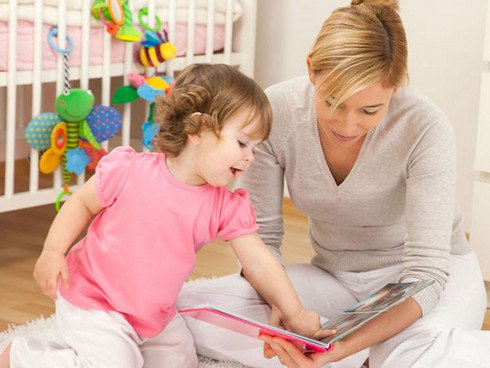  Научиться запоминать стихи очень важно. Если ребенок испытывает трудности в заучивании стихов, а это явление довольно распространенное, необходимо научить его нескольким методам, облегчающим этот процесс.Первый метод — это метод постепенного увеличения объема заучиваемого материала. Каждый раз должен заучиваться такой объем информации, который можно запомнить чуть ли ни с первого его предъявления. Вместе с тем, начинать нужно всегда с прочтения стихотворения от начала и до конца. Затем заучивается первая строка стихотворения. Взрослым читается строка и он просит ребенка ее повторить. Строку из 4-5 слов не сложно повторить даже 5-летнему малышу. Желательно повторить ее несколько раз подряд, затем сделать небольшую паузу и повторить еще раз. При выполнении повторений предложите малышу делать их каждый раз по-новому: с новой интонацией, с акцентом на другом слове, с другим эмоциональным фоном (весело, спокойно, восторженно, грустно и т.д.). Для запоминания это очень важно, поэтому было бы хорошо, если бы взрослый сам показал малышу, как это делать.Далее взрослый читает вторую строку и просит сделать то же самое. Однако после паузы просите малыша повторить обе строки — первую и вторую. Эти строки также повторяются несколько раз. Затем читается следующая строка и т.д. Лучше всего овладевать этим способом на стихотворениях, состоящих из 4 строк. Тогда ребенок просто «обречен» на успех, ему понравится и запомнится способ запоминания, и он не побоится взяться за более «твердый орешек».Второй метод предназначен для «перевода» словесной информации в образную форму. Стихи сотканы из образов и метафор, поэтому делать это не очень трудно. Этот метод может применяться одновременно с первым методом или без него. В обоих случаях важным является следующее. Попросите малыша во время прочтения и повторения каждой строфы закрывать глаза и представлять себе ее смысл в виде образов, как если бы он смотрел мультфильм или картинку. Чтобы эти образы были максимально яркими и конкретными, используйте для этого какие-нибудь реальные рисунки. По мере увеличения количества заучиваемых строк образы должны постепенно выстраиваться в соответствующей сюжету последовательности. Пусть малыш попробует поэкспериментировать с этими образами, например, что-то изменить во внешнем виде главного героя, перевернуть его с ног на голову и т.п. Неизменной, однако, должна оставаться последовательность образов и их основное содержание. Такое экспериментирование является очень интересным, эмоционально насыщенным и, безусловно, крайне полезным упражнением, способствующим развитию не только образной памяти, но и репродуктивного воображения.Третий метод — это метод «пересказа» стихотворения своими словами.  Читается все стихотворение и  ребенок рассказывает, о чем в этом стихотворении говорится, кто действующие лица, что они делают, как выглядят. Можно помочь малышу наводящими вопросами. Цель такого «пересказа» состоит в том, чтобы ребенок как можно глубже проник в смысл того, о чем говорится в стихотворении, установил различные смысловые связи между элементами текста. Такая смысловая обработка материала тоже значительно облегчает его последующее запоминание.В заключение еще несколько советов. Желательно обучить ребенка всем трем методам, чтобы в дальнейшем он мог использовать их одновременно. При одновременном применении этих методов лучше соблюдать такую последовательность: сначала читается все стихотворение, потом оно «пересказывается» и только после этого заучивается по строкам с параллельным «переводом» текстовой информации в образную форму.При заучивании стихотворения обращайте внимание ребенка на мелодию рифмы, а также на настроение и чувства персонажа, который в нем описан.Обязательно надо делать перерывы для отдыха. Необходимо создать такой режим работы, чтобы она приносила только радость, а не мучения. Ни в коем случае не надо заставлять ребенка учить стихотворение, если он этого не хочет.Если взрослому интересно знать, есть ли какой-то прогресс в развитии памяти ребенка, записывайте каждый раз, сколько ему нужно повторений, чтобы полностью выучить стихотворение из 4-х строк.